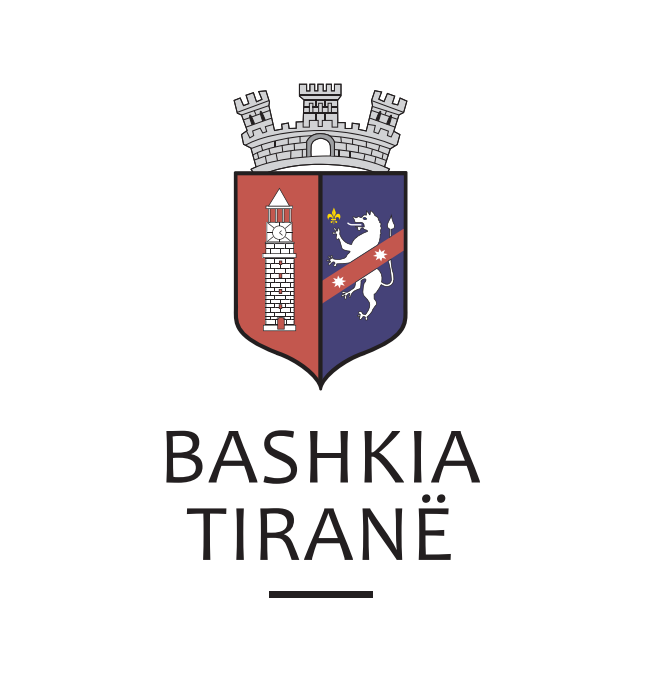    V E N D I MDatë: 11.08.2020Për rezultatin e  testimit për Polic në Policinë Bashkiake.Renditja e kandidatëve të cilët do të kalojnë në fazën e intervistës me gojë është si më poshtë:Kandidatët që marin 60 % (27 pikë) të pikëve të testimit me shkrim, kanë të drejtë të vazhdojnë fazën e intervistës me gojë.Intervista me gojë do të zhvillohet nga data 01.09.2020 deri në datën 04.09.2020 në ambientet e Policisë Bashkiake sipas orareve të përcaktuara në tabelën e mësipërme. 2. Renditja e kandidatëve të cilët nuk e kalojnë fazën e intervistës me gojë është si më poshtë: Kandidatët jofitues kanë të drejtë të ankimohen pranë Njësisë së Burimeve Njerëzore të Bashkisë Tiranë. Afati i ankimimit është 5 ditë nga data e shpalljes së rezultateve të testimit.Nr.Emër MbiemërEmër MbiemërPikët e testimit Data e IntervistësOrari i Intervistës1Gjyze Xixa 42.501.09.202009;002Mario    Dajti 4101.09.202009;003Adrian  Hoxha 3701.09.202009;004Perparim Zogu3601.09.202009;005Altin  Husha35.501.09.202009;006Jorin Asllani35.501.09.202009;007Klodi Murataj3501.09.202009;008Sonila  Rexhmataj34.501.09.202009;009Klavi Azisllari3401.09.202010;0010Gerald  Sulaj33.501.09.202010;0011Ndriçim   Brahimi3301.09.202010;0012Albert Hoxhallari32.501.09.202010;0013Emiljano Qershori3201.09.202010;0014Kejsila  Muceku3201.09.202010;0015Klodian  Kaci3201.09.202010;0016Lision  Çerma3201.09.202010;0017Ronaldo  Cana3201.09.202011;0018Dionis   Sita31.501.09.202011;0019Isni Gremi31.501.09.202011;0020Armir  Agalliu3101.09.202011;0021Megli  Ceno3101.09.202011;0022Arbri  Cala30.501.09.202011;0023Endrit  Haxhiu30.501.09.202011;0024Ervin  Zharri30.501.09.202012;0025Hamid   Luka30.501.09.202012;0026Leonard   Lika30.501.09.202012;0027Lutfi Bardhi30.501.09.202012;0028Olta  Kallugjeri( Shqau)30.501.09.202012;0029Sedije  Cala30.501.09.202012;0030Taulant  Dushku30.501.09.202012;0031Xhevat Omeri3001.09.202013;0032Admir  Hidri3001.09.202013;0033Fabiola  Demiraj29.501.09.202013;0034Klodjan  Haka29.501.09.202013;0035Pande Simonofski29.501.09.202013;0036Alvaro  Hoxha29.501.09.202013;0037Amelo Grori29.502.09.202009;0038Andi  Prenjasi29.502.09.202009;0039Anesti  Likaj29.502.09.202009;0040Edmond Avdiu29.502.09.202009;0041Elmaz Hakrama29.502.09.202009;0042Elmaz Lila29.502.09.202009;0043Endrit Dervishi29.502.09.202009;0044Endrit  Shkira29.502.09.202009;0045Enkeled  Shahinaj29.502.09.202010;0046Shkëlzen Malshi 29.502.09.202010;0047Skender  Dragusha29.502.09.202010;0048Valbona  Bajrami29.502.09.202010;0049Nelson  Ahmetaj29.502.09.202010;0050Nirjan  Meçani29.502.09.202010;0051Onaldo  Sila29.502.09.202010;0052Gersi  Kllogjiri2902.09.202010;0053Petro  Jaho2902.09.202011;0054Valentina  Bushi2902.09.202011;0055Mevlan  Rama2902.09.202011;0056Miklovan  Bejdaj2902.09.202011;0057Neisa  Alo2902.09.202011;0058Orges  Gaqi2902.09.202011;0059Pjetrin   Mhilli2902.09.202011;0060Kevin  Kosova2902.09.202012;0061Klajdi  Zela2902.09.202012;0062KlaudiaBruzja2902.09.202012;0063Klodian  Feza2902.09.202012;0064Kristofor  Thimjo2902.09.202012;0065Mario    Balazi 2902.09.202012;0066Marsela Zanaj2902.09.202013;0067Florjan   Maloku2902.09.202013;0068Gerald   Meta  2902.09.202013;0069Griselda  Haxhia2902.09.202013;0070Arli  Turka28.502.09.202013;0071Enea  Vrenozaj28.502.09.202013;0072Erigers  Spahiu28.503.09.202009;0073Ersid Turani28.503.09.202009;0074Ida Duda28.503.09.202009;0075Klaudja  Lukani28.503.09.202009;0076Osman Olldashi28.503.09.202009;0077SanderZajsi28.503.09.202009;0078Zyber  Fjolla28.503.09.202009;0079Anisa  Muço28.503.09.202009;0080Anisa Goga28.503.09.202010;0081Armand  Gjoshi28.503.09.202010;0082Artan  Rexhepi28.503.09.202010;0083Erisa Hoxha28.503.09.202010;0084Erjon   Allushi28.503.09.202010;0085Ermal Musabelliu28.503.09.202010;0086Eris  Meka28.503.09.202010;0087Sara  Koçi28.503.09.202010;0088Arsen Memaj2803.09.202011;0089Marsildo Kruja2803.09.202011;0090Sulejman  Agolli2803.09.202011;0091Eris Perolli2803.09.202011;0092Ermal  Hysa2803.09.202011;0093Ervis  Paja 2803.09.202011;0094Ervis  Hasmadhi2803.09.202011;0095Ervis Shehi2803.09.202012;0096Artoniljo  Jonuzaj2803.09.202012;0097Artur Çullhaj2803.09.202012;0098Besnik  Demaj2803.09.202012;0099Bledar  Zylyftari 2803.09.202012;00100Drita  Çene2803.09.202012;00101Edison  Bllamallari2803.09.202012;00102Erion   Shega2803.09.202013;00103Agron Bafti2803.09.202013;00104Ajet Shima2803.09.202013;00105Indrit  Deda2803.09.202013;00106Julinda  Hoxha2804.09.202009;00107Anxhela  Dukoli27.504.09.202009;00108Bilal Hyka27.504.09.202009;00109Ilir  Ademi27.504.09.202009;00110Redon  Shllaku27.504.09.202009;00111Xhenson  Alla27.504.09.202009;00112Adnand  Liksala27.504.09.202009;00113Adolf  Allushi27.504.09.202009;00114Ajet Tresa27.504.09.202010;00115Albin Mrruku27.504.09.202010;00116Aldo Çaushi27.504.09.202010;00117Fabjola   Doku27.504.09.202010;00118Faik  Hoxha27.504.09.202010;00119Fatjon  Mançellari27.504.09.202010;00120Fiordi  Arapi27.504.09.202010;00121Bajram  Koçi2704.09.202010;00122Bledar Feta2704.09.202011;00123Ervis  Izvira2704.09.202011;00124Fabio  Xhaferaj2704.09.202011;00125Ilirian  Suli2704.09.202011;00126Sherife  Molla2704.09.202011;00127Bledar Karkanaqe2704.09.202011;00128Brikena  Islami2704.09.202011;00129Brisilda  Hasmadhi2704.09.202012;00130Dorjan  Meta2704.09.202012;00131Griselda  Shkalla2704.09.202012;00132Haxhi Tahiraj2704.09.202012;00133Rajmonda Shpata2704.09.202012;00134Rea  Paluka2704.09.202012;00135Rigers Dema2704.09.202013;00136Ronaldo Lila2704.09.202013;00137Sajmir Çene2704.09.202013;00138Senada  Bixhi 2704.09.202013;00139Vilson Arapi2704.09.202013;00140Xhulia  Duzha2704.09.202013;00141Zamir  Halilaj2704.09.202013;00142Ledjo  Bruka2704.09.202013;00Nr.Emër MbiemërEmër MbiemërPikët e testimit Pikët e testimit 1Alsiba  SinaSina262Matilda  BashllariBashllari263Alban  KataKata25.54Erland  DishaniDishani25.55Gazmira  PopiPopi25.56Kujtim   BallaBalla25.57Adriatik MaksutajMaksutaj258Besmir  MatoshiMatoshi259Edmond   Kuliçi Kuliçi 2510Pajtim Almadhi Almadhi 2511Eralda  ShkembiShkembi24.512Roland  IbraliuIbraliu24.513Armand  KurtiKurti2414Emiljon MaçiMaçi2415Erind  RemaRema2416Kleves  ShamkuShamku2417Albert  SollakuSollaku23.518Ergys  BallaBalla23.519Gentjan  FjollaFjolla23.520Jonaldo  SkenderiSkenderi23.521Mimoza  CakaCaka23.522Aleksander  BucaBuca2323Ardjan   ErcekuErceku2324Enea  SulejmaniSulejmani2325Ludiano   DervishiDervishi2326Blerim  RexhepiRexhepi22.527Evis  ZikaZika22.528Gezim  SulejmaniSulejmani22.529Julian  Bezo Bezo22.530Klevis  MeçiMeçi22.531Ruzhdi  DumiDumi22.532Bajram TrukaTruka2233Urim  UllishtaUllishta2234Thanas BendoBendo2235Amarildo  ÇaliÇali21.536Fatmir    SkeraSkera21.537Mbaresa  ZelaZela21.538Serxhio  ZotoZoto21.539Stiliano  HoxhajHoxhaj21.540Bekim KurtagaKurtaga2141Bruno  GjuziGjuzi2142Denis   MaksutiMaksuti2143Vladimir RroshiRroshi2144Adem KodraKodra20.545Alma  OsmerijaOsmerija20.546Bashkim IsmalajIsmalaj20.547Dashamir  PepaPepa20.548Dritan  DoçiDoçi20.549Ermal KoromaniKoromani20.550Albert  KukliKukli2051Arben  KurtiKurti2052Ardit   MarkuMarku2053Briseida  BrajaBraja2054Elson BekaBeka2055Xhevahir  DukaDuka2056Esmeralda  QokajQokaj19.557Kevin  FushaFusha19.558Lavdim   KorçaKorça19.559Origest  IslamiIslami19.560Drilon  MuratajMurataj1961Ergys  AllgjataAllgjata1962Albi  BibaBiba18.563Bojken BardhiBardhi18.564Ermirjaldo  Korita        Korita        18.565Flogers  ÇullhajÇullhaj18.566Florimond  SinaniSinani18.567Klajdi TresaTresa18.568Elidiona  DemollariDemollari1869Geraldo  KuqiKuqi1870Mariglen   BeshiriBeshiri1871Bajram  Hasa Hasa17.572David  HysenajHysenaj17.573Marjsus  NuhuNuhu17.574Elisa  HasanajHasanaj1775Elson  MatoshiMatoshi1676Eugen  MhilliMhilli1677Jurger MersiniMersini1678Alban AhmetajAhmetaj15.579Adi  ÇullhajÇullhaj1580Ervin   Doku Doku1581Ardit PudjaPudja14.582Denis KarajKaraj14.583Endrion LilaLila14.584Valbona  Pula Pula14.585Erlind  ToçilaToçila1486Gentjan  BallaBalla1487Jelen  IsmailajIsmailaj1488Erild  BrahjaBrahja1389Shpend   KolaKola12.590Armonda PrendiPrendi1291Ermir IsmailiIsmaili1292Klodi  KodraKodra11.593Luiza ÇuçkaÇuçka1194Rigers DajtiDajti1195Defrim   TotriTotri10.596Geri  PazaPaza8.597Saimir StafaStafa898Fatjon  Balliu Balliu 799Saimir  XhafaXhafa1.5